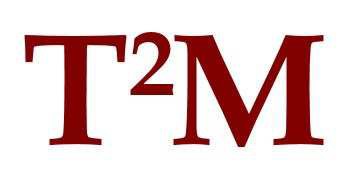 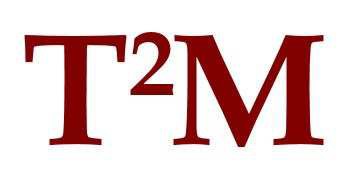 T²M, the International Association for the History of Transport, Traffic and Mobility, was founded in November 2003, by the participants of the First International Conference on the History of Transport, Traffic and Mobility, held in Eindhoven, The Netherlands. Our mission is to form a scholarly point of reference for researchers, practitioners and concerned citizens, to foster the history of transport, traffic and mobility, and to encourage and promote an understanding of the historical interaction in the field of mobility of people, material objects and ideas. T²M is incorporated as a non-profit, interdisciplinary educational organization. Transport – the physical movement of people and their material possessions, and the associated spread of ideas – is among the most basic of human activities. Traffic refers to the flow (or stoppage) of goods, vehicles, and digital “bits” whether over urban roadways, world trade routes, or fiber-optic cables; communication too is the traffic in ideas, media and images. Mobility relates to moving around, but also to the many meanings and lived experiences of different kinds of potential mobility and immobility.  How did people get around and transport goods in the past, and what kinds of inequalities of power did this produce? How was the use of some modes of transport and not others shaped by historical context and social processes? How did decisions made in the past shape the patterns of traffic and mobility we experience today, and what are the implications for the future? Join T²M and contribute to these debates.  NETWORK OF EXCELLENCE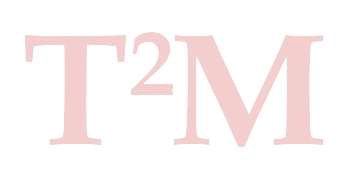 T²M holds an annual international conference and is now the leading forum for the exchange of knowledge in the emerging field of mobility history. The conferences are organised in a way that encourages participation from all continents, with a particular emphasis on junior scholars, who benefit from the experience of senior colleagues (and vice versa of course). For this purpose, special theme groups have been created and the Executive Committee has at least two junior scholars participating in the daily management of the Association. Investment in students and PhD students interested in mobility history is an investment in the future of our field. T²M offers special student membership rates and special student programmes such as PhD summer schools. T²M also offers travel grants to enable student members to attend meetings and gives awards for scholarly essays (the John Scholes Prize and the Cornelis Lely award) and oral presentations (the Barker and Robbins Prize).T²M provides its members with a free subscription to the Journal of Transport History. Published by Manchester University Press, the journal has been a leading title for more than 50 years and offers an international forum for peer-reviewed publications on mobility history. T²M members also receive the Association’s quarterly Newsletter and Mobility in History (published by Berghahn) which provides an annual overview of the field's scholarship.Give yourself a wonderful present and become a member of the international T²M network: students have a discounted membership fee of only 45 euros.For further information on T²M’s conference programs and activities, please visit the association’s web site at  http://www.t2m.org or contact the T²M secretariat: info@t2m.org